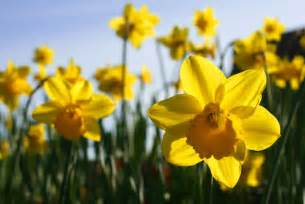 Day One – ReadingChallenges for Day 1Challenge 1: Set a timer. Read the extract. How many seconds did it take you?_________________________________________________________Challenge 2:  Write down any words you didn’t understand._________________________________________________________Discuss them with an adult and look them up in a dictionary.																																Challenge 3:Find and copy the word which means ‘terrible’.             ________________________________________________Find and copy the group of words which suggest that      Pavel had prepared what he wanted to say to Mr Bradwell._________________________________________________        	Challenge 4:               Why did Pavel want to meet Mr Bradwell?             _________________________________________________             _________________________________________________Challenge 5:What evidence is there that Pavel cares deeply about the environment?             ________________________________________________             ________________________________________________  Day Two – ReadingChallenges for Day 2Challenge 1: Set a timer. Read the extract. How many seconds did it take you?_________________________________________________________Challenge 2:  Write down any words you didn’t understand.________________________________________________________Discuss them with an adult and look them up in a dictionary.																							Challenge 3:	What sort of creature is the poem about? Give evidence to              support your answer.             _________________________________________________               _________________________________________________                         Challenge 4:              How was the wasp dangerous to the creature? Write down two              ways.                      1._______________________________________________ 2._______________________________________________                           Challenge 5:How was the behaviour of the creature different at the beginning of the extract to the end? Give evidence from the text.             ___________________________________________________             ___________________________________________________            ___________________________________________________             ___________________________________________________   	Day Three – ReadingChallenge 1: Set a timer. Read the extract. How many seconds did it take you?_________________________________________________________Challenge 2:  Write down any words you didn’t understand. _________________________________________________________Discuss them with an adult and look them up in a dictionary.																		Challenge 3:	Find and copy the word closest in meaning to:talented _________________________________________complained_______________________________________        	Challenge 4:           Why did Alex think the carrots had been cross-bred with          satsumas?         __________________________________________________         __________________________________________________                          Challenge 5:What does this extract tell us about Alex’s attitude towards Prisha? Give evidence from the text to support your answer.             ___________________________________________________             ___________________________________________________             ___________________________________________________           Day Four – ReadingChallenges for Day 4Challenge 1: Set a timer. Read the extract. How many seconds did it take you?_________________________________________________________Challenge 2:  Write down any words you didn’t understand._________________________________________________________Discuss them with an adult and look them up in a dictionary.																													Challenge 3:	In line 5 it says: ‘users have unrestricted access to the              internet’.          Which of the following is the best definition of the word            ‘unrestricted’? Tick one.          limited blocked not controlled                                 Challenge 4:           Why does the author think that the ideas on how long children          spend on the internet need to be rethought?         ___________________________________________________         ___________________________________________________Challenge 5:The author gives a balanced view of the issue. True or false? Give evidence from the text to support your answer.             ___________________________________________________             ___________________________________________________              __________________________________________________	Day Five – ReadingChallenge 1: Set a timer. Read the extract. How many seconds did it take you?_________________________________________________________Challenge 2:  Write down any words you didn’t understand. Discuss them with an adult and look them up in a dictionary.	_________________________________________________________                                                                                                                                                                                                          								Challenge 3:        Write down two unusual things which were expected of the               students in the lesson.        1.__________________________________________________        2. _________________________________________________	        Challenge 4:           Find and copy the group of words which explain how Griselda         knew that she had annoyed Miss Strangewart.                ___________________________________________________Challenge 5:How is this letter of apology unusual for one written from a pupil to a teacher? Give evidence from the text to support your answer.             ___________________________________________________           ___________________________________________________              ___________________________________________________